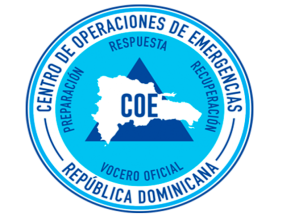 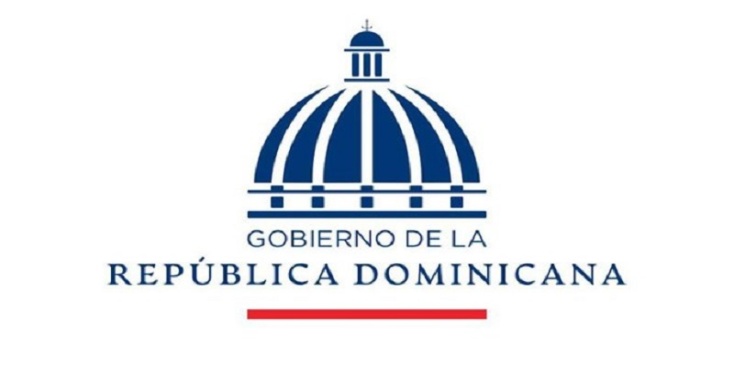 CENTRO DE OPERACIONES DE EMERGENCIASINFORMES DE AUDITORIASCORRESPONDIENTE AL MES DE OCTUBRE 2022.NO EXISTEN AUDITORIAS EN EL MES DE OCTUBRE DEL 2022.Preparado por: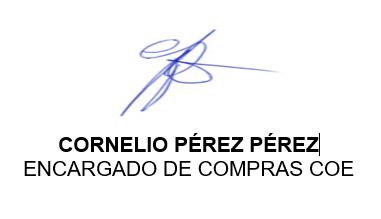 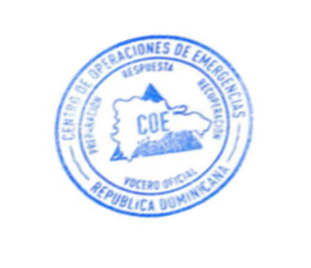 ,Tte. Coronel Contador E.R.DEncargado de la División de Contabilidad, COE.